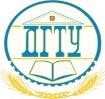 МИНИСТЕРСТВО НАУКИ И ВЫСШЕГО ОБРАЗОВАНИЯ РОССИЙСКОЙ ФЕДЕРАЦИИ ПОЛИТЕХНИЧЕСКИЙ ИНСТИТУТ (ФИЛИАЛ)  ФЕДЕРАЛЬНОГО ГОСУДАРСТВЕННОГО БЮДЖЕТНОГО ОБРАЗОВАТЕЛЬНОГО УЧРЕЖДЕНИЯ ВЫСШЕГО ОБРАЗОВАНИЯ «ДОНСКОЙ ГОСУДАРСТВЕННЫЙ ТЕХНИЧЕСКИЙ УНИВЕРСИТЕТ»  В Г. ТАГАНРОГЕ РОСТОВСКОЙ ОБЛАСТИ ПИ (ФИЛИАЛ) ДГТУ В Г. ТАГАНРОГЕ КАФЕДРА «Гуманитарные и социально-экономические науки» Методические материалы по освоению дисциплины «Противодействие коррупции» Таганрог  2023 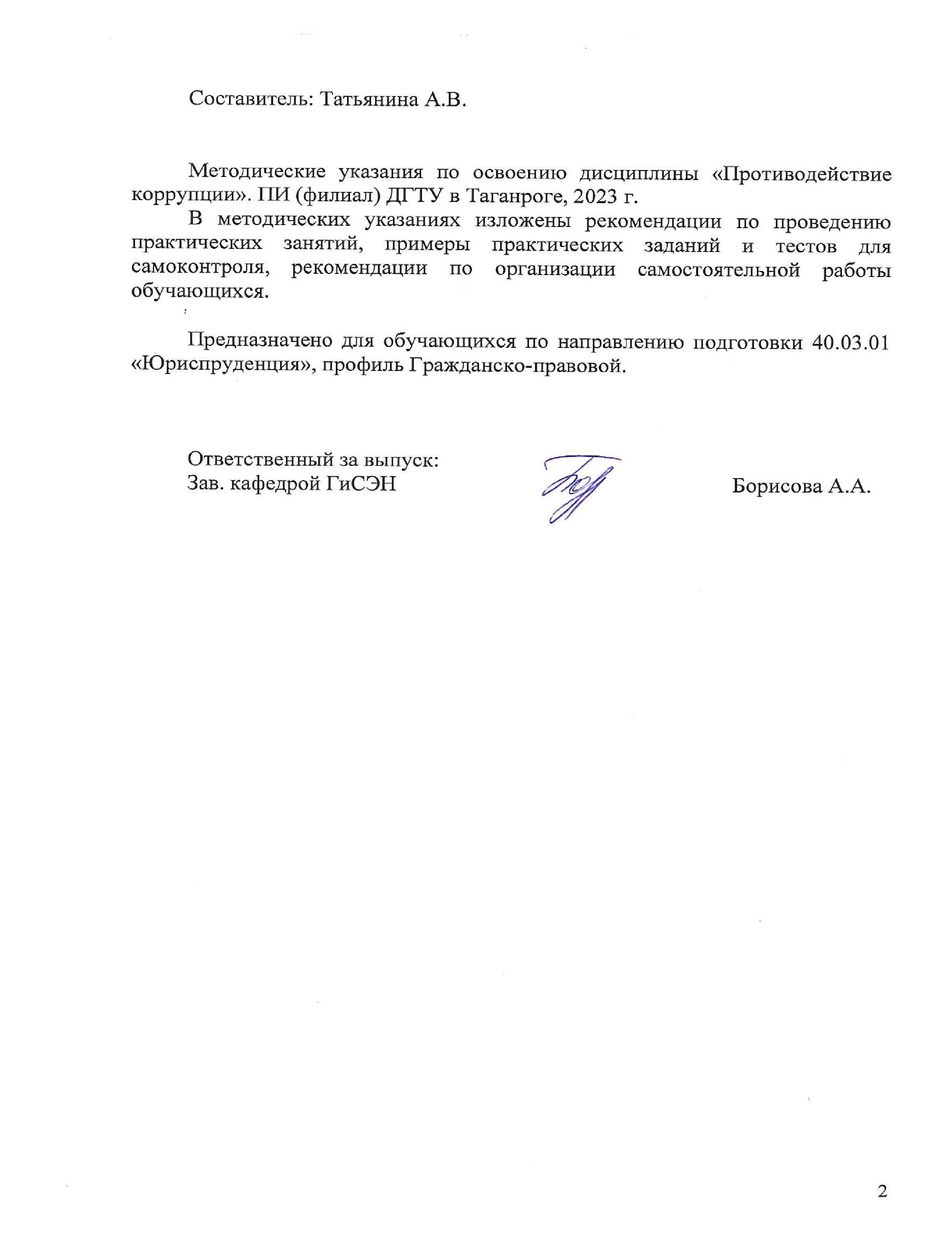 СОДЕРЖАНИЕ ВВЕДЕНИЕ Методические указания по изучению дисциплины «Противодействие коррупции» разработаны в соответствии с рабочей программой данной дисциплины, входящей в состав документации основной образовательной программы по направлению подготовки 40.03.01 Юриспруденция (программа бакалавриата). Цель настоящих методических указаний состоит в оказании содействия обучающимся в успешном освоении дисциплины «Противодействие коррупции» в соответствии с общей концепцией основной образовательной программы по направлению подготовки Юриспруденция (программа бакалавриата). Выполнение предусмотренных методическими указаниями заданий по дисциплине «Противодействие коррупции» позволит обучающимся получить необходимые умения и навыки и на их базе приобрести следующие компетенции:  	УК-11 - Способен формировать нетерпимое отношение к коррупционному поведению          УК-11.1: Понимает проблему коррупции как угрозу развитию экономики, реализации гражданами конституционных прав Умения и навыки, полученные обучающимися по дисциплине «Противодействие коррупции», впоследствии используются при прохождении практик, а также при выполнении выпускной квалификационной работы.  1 Методические указания для подготовки к практическим занятиям Практическое занятие − это занятие, проводимое под руководством преподавателя в учебной аудитории, направленное на углубление теоретических знаний и овладение определенными методами самостоятельной работы. В процессе таких занятий вырабатываются практические умения. Перед практическим занятием следует изучить конспект лекций, выложенный в ЭИОС и в электронной библиотеке, рекомендованную преподавателем литературу, обращая внимание на практическое применение теории и на методику решения типовых заданий. На практическом занятии главное − уяснить связь решаемых задач с теоретическими положениями. Логическая связь лекций и практических занятий заключается в том, что информация, полученная на лекции, в процессе самостоятельной работы на практическом занятии осмысливается и перерабатывается, при помощи преподавателя анализируется, после чего прочно усваивается. При выполнении практических заданий обучающиеся имеют возможность пользоваться лекционным материалом, с разрешения преподавателя осуществлять деловое общение с одногруппниками. Практические задания Перечень вопросов для подготовки к практическим занятиям (устный опрос) Основные цели антикоррупционной политики. Политическая коррупция: понятие и содержание. Экономическая коррупция: понятие, содержание, виды. Антикоррупционные международно-правовые акты: виды и содержание. Деятельность правоохранительных органов в противодействии коррупции. Зарубежный опыт противодействия коррупции. Международное сотрудничество по противодействию коррупции: понятие, виды и результаты. Специализированные органы противодействия коррупции: виды, статус, полномочия. 9. Общественные организации по противодействию коррупции: правовое положение и 1. эффективность деятельности. Муниципальная антикоррупционная политика: понятие и содержание. Ведомственная антикоррупционная политика: понятие и содержание. Коррупционная преступность и её особенности в регионах России. Взяточничество как одна из форм проявления коррупции: понятие и содержание. Корпоративная коррупция: понятие и содержание. Ограничения правового статуса должностных лиц. Партийная коррупция: понятие, содержание, прогноз развития. Критерии оценивания устного опроса Банк кейс-задач заданий Кейс-задания № 1 В соответствии  с классификацией коррупции по критериям ее проявления соотнесите перечисленные ниже формы коррупции к их видам.  В сфере здравоохранения: 1) получение врачами денежных бонусов от фармакологических фирм-производителей за рекомендацию больным лекарств исключительно их производства; 2) взятки за: –качественное проведение операции пациенту; –выдачу «нужных» справок о психическом состоянии пациента; В сфере образования: 3) взятки дирекциям детских садов, чтобы устроить в них ребенка; 4) ежемесячные «поборы» в кассу школы и (или) класса; дача взятки проверяющему органу при аккредитации университета; вымогательства педагогов во время сессии (завышенные требования при сдаче экзаменов, зачетов); навязывание платных консультаций, покупки собственных книг, методических пособий студентам; В сфере жилищно-коммунального хозяйства: получение всевозможных справок при покупке и (или) продаже жилья; нелегальное подключение к  электропитанию мелких фирм индивидуальных предпринимателей за взятки, особенно в тех случаях, когда это невозможно сделать легально; В области социального обеспечения: развита практика выселения из квартир одиноких пенсионеров через систему патронажа и незаконного отъема у них жилья; В сфере использования и купли-продажи земли: вывод 	чиновниками 	из 	производственного 	оборота 	территорий сельскохозяйственных земель в частный сектор экономики; В области призыва в Вооруженные силы: такса за незаконное освобождение от службы в армии («откос»); В деятельности государственных и муниципальных служб: выдача квот и лицензий на разработку природных месторождений, добычу других природных ресурсов; организация тендеров и аукционов с заранее предрешенным результатом; ведение чиновниками коммерческой деятельности; В сфере бюджетного обеспечения: выделение финансовых средств на конкретные проектыза «откаты», которые получают как чиновники профильных министерств и ведомств, так и представители депутатского корпуса за включение таких проектов в бюджетное финансирование; не целевое использование бюджетных средств; хищение (растрата) бюджетных средств с использованием служебного положения; В деятельности правоохранительных органов: «заказные наезды» на разные объекты бизнеса по заказу конкурентов; 20) откуп на месте сотруднику ГИБДД за нарушение правил дорожного движения; В деятельности налоговых органов: занижение размеров налогообложения, оказание содействия предпринимателям в выборе способов уклонения от налогов; В системе таможенных органов: растаможивание грузов с резко сниженной ставкой путем пересортировки товаров и не учета грузов, проходящих через таможню; В системе надзорных органов, инспекции (например, пожарная или санитарно-эпидемиологическая) при осуществлении контроля, в форме вымогательств взяток у малого бизнеса за выявленные и (или) придуманные ими мелкие и крупные нарушения установленных норм и правил; В судебной системе: смягчение приговора или переквалифицирование инкриминируемого преступления на более «мягкие» статьи УК РФ по уголовным делам; посреднические услуги через «черных адвокатов», которые берут на себя улаживание дела с конкретным судьей за определенное вознаграждение. При этом чаще всего такими «адвокатами» являются родственники, друзья судей. Кейс-задания № 2 Задание Выявить коррупциогенные факторы в приведенных ниже фрагментах нормативноправовых документов и выработать наиболее оптимальные рекомендации по их устранению. Фрагмент  1.  «Гражданину может быть отказано в постановке на учет в качестве нуждающегося в улучшении жилищных условий.» Фрагмент 2. «Акт о выборе земельного участка оформляется в течение 2 месяцев».  Фрагмент 3. «Распоряжение об утверждении проекта границ земельного участка выдается заявителю в разумный срок». Фрагмент 4. «В случаях, требующих проведения специальной проверки, истребования дополнительных материалов, принятия других мер, срок рассмотрения обращения может быть продлен». Критерии оценивания тестирования 2 Методические рекомендации по организации самостоятельной работы Самостоятельная работа выполняется в рамках дисциплины под руководством преподавателя, как в аудиторное, так и внеаудиторное время. Самостоятельная работа направлена на формирование умений и навыков практического решения задач, на развитие логического мышления, творческой активности, исследовательского подхода в освоении учебного материала, развития познавательных способностей. Контроль самостоятельной работы обучающихся:  темы письменных работ Темы докладов: Антикоррупционное образование: понятие, сущность, уровни. Антикоррупционная пропаганда: понятие, сущность, направленность. Антикоррупционная экспертиза: понятие, порядок назначения и производства. Антикоррупциионное программирование: понятие, содержание, модели. Антикоррупционный мониторинг: понятие и содержание. Антикоррурпционное законодательство: понятие, содержание, структура. Антикоррупционное просвещение: понятие и содержание. Антикоррупционное воспитание: понятие, содержание, направленность. Антикоррупционная политика: понятие, содержание, виды. Коррупция как социальное явление. Конфликт интересов на государственной службе: понятие, способы урегулирования. Международный опыт противодействия коррупции. Личность коррупционера: криминологическая характеристика. Коррупция в СССР. Коррупция и внешнеэкономическая деятельность. Последствия коррупции для общества. Коррупция в здравоохранении. Коррупция в образовании. Коррупция в правоохранительных органах. Коррупция и бюджет. Коррупция в судебных органах. 22. Коррупция как угроза национальной безопасности. Критерии оценивания доклада Критерии оценивания эссе 3. Методические указания к выполнению рефератов Реферат – самостоятельная письменная аналитическая работа, выполняемая на основе преобразования документальной информации, раскрывающая суть изучаемой темы; представляет собой краткое изложение содержания результатов изучения научной проблемы важного экономического, социально-культурного, политического значения. Реферат отражает различные точки зрения на исследуемый вопрос, в том числе точку зрения самого автора. Основываясь на результатах выполнения реферата, обучающийся может выступить с докладом на практических занятиях в группе, на заседании студенческого научного кружка, на студенческой научно-практической конференции, опубликовать научную статью. Изложенное понимание реферата как целостного авторского текста определяет критерии его оценки: актуальность темы исследования, новизна текста; обоснованность выбора источников информации; степень раскрытия сущности вопроса; полнота и глубина знаний по теме; умение обобщать, делать выводы, сопоставлять различные точки зрения по одному вопросу (проблеме); соблюдение требований к оформлению. Эссе/доклад - средство, позволяющее оценить умение обучающегося письменно излагать суть поставленной проблемы, самостоятельно проводить анализ этой проблемы с использованием концепций и аналитического инструментария соответствующей дисциплины, делать выводы, обобщающие авторскую позицию по поставленной проблеме. Дискуссия - средство проверки умений применять полученные знания для решения задач определенного типа по теме или разделу. Проведению дискуссии предшествует большая самостоятельная работа студентов, выражающаяся в изучении нормативной и специальной литературы, знакомстве с материалами судебной практики. Подготовительная работа позволяет выработать у студентов навыки оценки правовой информации через призму конституционных ценностей и положений. На втором этапе – аудиторном занятии – идет публичное обсуждение дискуссионных вопросов. Тематическая дискуссия как интерактивная форма обучения предполагает проведение научных дебатов. Хорошо проведенная тематическая дискуссия имеет большую обучающую и воспитательную ценность. Проводимые тематические дискуссии воспитывают навыки публичного выступления, развиваются способности логически верно, аргументированно и ясно строить свою речь, публично представлять собственные и научные результаты. В рамках изучения дисциплины «Противодействие коррупции» предусматривается так же решение практикоориентированных задач. Процесс подготовки к выполнению практикоориентированных задач можно условно разделить на следующие этапы: а) изучение содержания задачи (нельзя решить задачу, не уяснив ее содержание – это даст возможность правильно квалифицировать вид административных правоотношений); б) подбор нормативных источников, относящихся к содержанию полученного задания; в) изучение основной и дополнительной литературы (например, комментариев Федеральных законов); г) изучение материалов судебной практики; е) аналитический разбор ситуативной задачи через призму действующего законодательства и сложившейся судебной практики; ж) определение собственной позиции, формулировка аргументов; з) оформление ответа; и) представление ответа на ситуативную задачу. Контрольные вопросы - средство проверки умений применять полученные знания для решения задач определенного типа по теме или разделу Индивидуальные задания творческого уровня позволяют оценивать и диагностировать умения, интегрировать знания различных областей, аргументировать собственную точку зрения. 4. Перечень вопросов для проведения промежуточной аттестации: Перечень вопросов к зачету: «Повышение уровня правосознания граждан и популяризации антикоррупционных стандартов поведения» как учебная дисциплина: понятие, содержание, система курса. Понятие коррупции, ее виды. Понятие антикоррупционной деятельности. Элементы антикоррупицонной деятельности: противодействие, предупреждение, и т.д. Содержание коррупционных отношений. Основные виды коррупционного поведения. Социальные последствия коррупции. Причины коррупции: понятие и основные факторы. Особенности личности коррупционеров и корруптеров. Антикоррупционная политика: понятие, содержание, виды. Антикоррупционное образование: понятие, сущность, уровни. Антикоррупционная пропаганда: понятие, сущность, направленность. Антикоррупционная экспертиза: понятие, порядок назначения и производства. Антикоррупциионное программирование: понятие, содержание, модели. Антикоррупционный мониторинг: понятие и содержание. Антикоррурпционное законодательство: понятие, содержание, структура. Антикоррупционное просвещение: понятие и содержание. Антикоррупционное воспитание: понятие, содержание, направленность. Основные цели антикоррупционной политики. Политическая коррупция: понятие и содержание. Экономическая коррупция: понятие, содержание, виды. Антикоррупционные международно-правовые акты: виды и содержание. Деятельность правоохранительных органов в противодействии коррупции. Зарубежный опыт противодействия коррупции. Международное сотрудничество по противодействию коррупции: понятие, виды и результаты. Специализированные органы противодействия коррупции: виды, статус, полномочия. 27. Общественные организации по противодействию коррупции: правовое положение и эффективность деятельности. Муниципальная антикоррупционная политика: понятие и содержание. Ведомственная антикоррупционная политика: понятие и содержание. Коррупционная преступность и её особенности в регионах России. Взяточничество как одна из форм проявления коррупции: понятие и содержание. Корпоративная коррупция: понятие и содержание. Ограничения правового статуса должностных лиц. Партийная коррупция: понятие, содержание, прогноз развития. Судейская коррупция: понятие, состояние, причины и противодействие. Административная коррупция: понятие и содержание. Международная коррупция: понятие и содержание. Социально-экономические факторы коррупции: понятие и содержание. Политические причины коррупции: понятие и виды. СМИ как субъекты антикоррупционной политики. Значение воспитательной и просветительской деятельности в противодействии коррупции. Методы противодействия коррупции. Понятие, цели антикоррупционной экспертизы. Субъекты ее проведения, сроки. Коррупциогенный фактор: понятие и виды. Ответственность за коррупционные правонарушения:  виды, характеристика. 46. Конфликт интересов как коррупциогенный фактор, способы его урегулирования. Методика формирования оценки и критерии оценивания. Промежуточная аттестация осуществляется по результатам сдачи экзамена по пройденной дисциплине. Экзаменационный билет включает два теоретических вопроса. Ответ на первый теоретический вопрос - 25 баллов. Ответ на второй теоретический вопрос – 25 баллов. Критерии оценивания ответа на теоретические вопросы: 25-21 баллов – содержание теоретического вопроса раскрыто полно: обучающийся владеет навыками применения категорий, демонстрирует понимание раскрываемой проблемы, приводит адекватные примеры, последовательно и стилистически верно излагает материал. 21-17 баллов – содержание теоретического вопроса раскрыто полно, обучающийся владеет навыками применения категорий, демонстрирует понимание раскрываемой проблемы, приводит адекватные примеры, но недостаточно последовательно излагает материал, допускает стилистические неточности. 17-13 баллов – содержание теоретического вопроса раскрыто неполно: обучающийся допускает неточности в определении понятий, обнаруживает слабое понимание проблемы, затрудняется приводить необходимые примеры, излагает материал непоследовательно, имеются стилистические ошибки; 13-10 баллов – содержание теоретического вопроса раскрыто слабо: обучающийся обнаруживает понимание основных положений вопроса, но путается в определении понятий административного законодательства, допускает ошибки, слабо понимает суть излагаемого вопроса, затрудняется приводить необходимые примеры, излагает материал непоследовательно, допускаются значительное количество стилистических ошибок; 10-7 баллов – содержание теоретического вопроса раскрыто слабо: обучающийся обнаруживает минимальное понимание основных положений вопроса, путается в определении понятий, допускает ошибки, затрудняется приводить необходимые примеры, излагает материал непоследовательно, допускаются значительное количество стилистических ошибок, на «наводящие» вопросы преподавателя затрудняется ответить. 0 баллов - обучающийся отказывается отвечать по причине неподготовленности или при ответе обнаруживает незнание вопроса, допускает ошибки в формулировке определений и правил, искажающие их смысл, беспорядочно и неуверенно излагает материал. 5. Рекомендуемая литература Критерии оценивания Баллы Демонстрирует полное понимание обсуждаемой проблемы, высказывает собственное суждение по вопросу, аргументировано отвечает на вопросы, соблюдает регламент выступления 3 Принимает участие в обсуждении, однако собственного мнения по вопросу не высказывает, либо высказывает мнение, не отличающееся от мнения других докладчиков 2 Не принимает участия в обсуждении 0 Критерии оценивания Баллы правильно выполнено 84-100% заданий 5 правильно выполнено 66-83 % заданий 2 правильно выполнено 50-65 % заданий 1 правильно выполнено 30-50 % заданий 1 правильно выполнено менее 30% 1 все задания выполнены неверно 0 Критерии оценивания Баллы выполнены все требования к написанию и защите доклада: обозначена проблема и обоснована  её актуальность, сделан краткий анализ различных точек зрения на рассматриваемую проблему и логично изложена собственная позиция, сформулированы выводы, тема раскрыта полностью, выдержан объём, соблюдены требования к внешнему оформлению, подготовлено мультимедийное сопровождение защиты доклада в форме презентации. 3 основные требования к написанию и защите доклада выполнены, но при этом допущены недочёты, в частности, имеются неточности в изложении материала; отсутствует логическая последовательность в суждениях; не выдержан объём;  2 тема не раскрыта, обнаруживается существенное непонимание проблемы 0 Критерии оценивания Баллы Выполнены все требования к подготовке эссе: обозначена проблема и обоснована её актуальность, сделан краткий анализ различных точек зрения на рассматриваемую проблему и логично изложена собственная позиция, сформулированы выводы, тема раскрыта полностью, выдержан объём, отчетливо прослеживается авторская позиция по данной проблеме. 3 Основные требования при написании эссе соблюдены, но при этом допущены недочёты, в частности, имеются неточности в изложении материала; отсутствует логическая последовательность в суждениях; не выдержан объём; не отражена авторская позиция. 2 Тема не раскрыта, обнаруживается существенное непонимание проблемы 0 5.1. Рекомендуемая литература 5.1. Рекомендуемая литература 5.1. Рекомендуемая литература 5.1. Рекомендуемая литература 5.1.1. Основная литература 5.1.1. Основная литература 5.1.1. Основная литература 5.1.1. Основная литература Авторы, составители Заглавие Издательство, год Количество Л1.1 Беловицкий К.Б., Агеева Е.Р., Богатырёв С.И., Митрофанов Н.А., Бондарчук Н.В., Симоненко Ю.В., Грищенко А.В., Маринин А.А., Зосько М.В., Карнеев В.А., Музалевская А.Е., Кузовлева Н.Ф., Волобуева А.Е., Жбанкин С.А., Костина А.А., Симакова Д.Е., Мхитарян В.А., Юрьева В.С., Лебедева Е.С., Саватеева А.В., Сиворонова А.А., Соболева А.М., Лизунова А.Ю., Николаев В.Г., Гладырев Е.В., Карпушина А.Л., Никитенко А.В., Микерина А.М., Спановский В.А., Кудряшов А.А., Мемедов Эмин Элшан Оглы, Мельников В.С., Тарасова Н.В., Якушев Н., Федотова Е.А., Мартынова А.О., Хусаинов М.К., Норматов М.-З.Н., Филатова И.А., Аввакумова Е.А., Шеверева Е.А., Вафина Е.Ю., Кулешов Д.В., Макаров Е.Э., Янушкина Ю.И., Сельникова Н.С., Ефимова М.Н., Волосистов П.Н., Жигарь А.Н. АКТУАЛЬНЫЕ ПРОБЛЕМЫ ОБЕСПЕЧЕНИЯ ЭКОНОМИЧЕСКОЙ БЕЗОПАСНОСТИ И ПРОТИВОДЕЙСТВИЯ КОРРУПЦИИ И ТЕНЕВОЙ ЭКОНОМИКЕ.: СБОРНИК НАУЧНЫХ ТРУДОВ https://www.iprbookshop.ru/120689.html Дашков и К, 2022 ЭБС Л1.2 Ларионов И.К., Шкляр В.В., Гуреева М.А., Герасин А.Н., Герасина О.Н., Герасина Ю.А., Дашков Л.П., Новичков А.В., Овчинников В.В., Волкова Н.М., Ехлакова Е.А., Кулешов С.М., Матненко Н.Н., Сальникова Т.С., Хончев М.А., Ларионова И.И., Байков А.И., Генералов Д.А., Логинов К.Н., Орехов В.И., Новичкова М.А., Трихина И.А. ГОСУДАРСТВО И ПРАВО: БЕЗОПАСНОСТЬ И ПРОТИВОДЕЙСТВИЕ КОРРУПЦИИ.: МОНОГРАФИЯ https://www.iprbookshop.ru/120701.html Дашков и К, 2021 ЭБС Л1.3 Осипов М.Ю. ПРОТИВОДЕЙСТВИЕ КОРРУПЦИИ: Учебное пособие https://www.iprbookshop.ru/85911.html Институт законоведения и управления ВПА, 2019 ЭБС 5.1.2. Дополнительная литература 5.1.2. Дополнительная литература 5.1.2. Дополнительная литература 5.1.2. Дополнительная литература 5.1.2. Дополнительная литература Авторы, составители Заглавие Издательство, год Количество Л2.1 Быков А.В., Голубовский В.Ю., Никодимов И.Ю., Бурмистров И.А., Глазкова Л.В., Миронова Е.А., Синюкова Т.Н. ПРОТИВОДЕЙСТВИЕ КОРРУПЦИИ.: УЧЕБНОЕ ПОСОБИЕ https://www.iprbookshop.ru/85423.html Дашков и К, 2019 ЭБС Л2.2 Мамонтова Э.А., Швыркин А.А. ПРОТИВОДЕЙСТВИЕ КОРРУПЦИИ В РОССИЙСКОЙ ФЕДЕРАЦИИ: ТЕОРИЯ И ПРАКТИКА: УЧЕБНОЕ ПОСОБИЕ https://www.iprbookshop.ru/123037.html Тамбовский государственный технический университет, ЭБС АСВ, 2021 ЭБС 5.1.3. Методические разработки 5.1.3. Методические разработки 5.1.3. Методические разработки 5.1.3. Методические разработки 5.1.3. Методические разработки Авторы, составители Заглавие Издательство, год Количество Л3.1 Сапожникова,А.Г. Руководство для преподавателей по организации и планированию различных видов занятий и самостоятельной работы обучающихся Донского государственного технического университета : методические указания https://ntb.donstu.ru/content/rukovodstvo-dlya- prepodavateley-po-organizacii-i-planirovaniyu Ростов-на-Дону,ДГТУ, 2018 ЭБС 